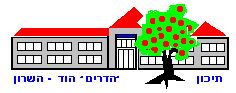 לקראת בחינות קבלה למגמת המוסיקהלתלמידות ולתלמידים המבקשים להציג מועמדותם למגמת המוזיקה שלום!בדף זה תמצאו פרטים על הגשת המועמדות למגמת המוסיקה ופירוט של  מבנה בחינת הקבלה שהנכם צפויים לעבור.עליכם למלא את הטופס המצורף לטופס ולצרף תמונת פספורט, המלצות וצילום תעודת מחצית א' מביה"ס.  מועד הבחינה המדויק, של כל מועמד, ישלח אליו מבעוד מועד באופן אישי. מבנה הבחינה: 1. ראיון אישי: הבחינה תתחיל בהיכרות, עיון בטפסי ההרשמה, ההמלצות והתעודות הנדרשות ושיחה קצרה על תחומי העניין המוסיקליים והאחרים שלכם. 2. נגינה ושירה: תתבקשו להשמיע שני קטעי נגינה/שירה בסגנונות שונים, אותם הכנתם מראש לקראת הבחינה. נגנים בכלים מלודיים (חליל, סקסופון), זמרים וזמרות: מומלץ להגיע עם מלווה בפסנתר או פלייבק מסמארטפון.3. בחינת מיומנויות: א. בדיקת הפוטנציאל השמיעתי: יושמעו בפסנתר מנגינות קצרות או מספר צלילים המנוגנים בו-זמנית, אותם תתבקשו לשיר בקולכם. "לחלץ" שני צלילים מנוגנים יחדיו.חלק זה במבחן בודק את השמיעה המוסיקלית, לפיכך אצל נגנים איכות הקול אינה עומדת למבחן. ב. הקשת מקצבים: תתבקשו להקיש במחיאות כף מקצבים הרשומים על הלוח, המורכבים מהערכים  הריתמיים הבאים: רבעים, שמיניות, חלקי שישה עשר.ג. בחינת יכולת האלתור, לנגני ג'אז ומוסיקה קלה בלבד: גיטריסטים ופסנתרנים: ליווי ואלתור על בלוז, סולמות מז'ורים ומינוריים, ספטאקורדים- maj7, 7, m7, m7b5, o7 (גיטריסטים נדרשים להפגין בקיאות בחמש הפוזיציות של הסולם הפנטנטוני)בסיסטים: ליווי ואלתור בסגנונן בלוז, ווקינג, בוסה נובה. מתופפים: מקצבי רוק, סווינג, בוסה נובה. שליטה ברודימנטים על תוף סנר.נשפנים: סולמות מז'וריים ומינוריים ואלתור בסיסי על סולם בלוז.פסנתר וכלים קלאסיים: יצירות מהרפרטואר הנלמד במסגרת הפרטית או בקונסרבטוריון.לרשותכם במקום: פסנתר, פסנתר חשמלי, מערכת תופים, מגבר לגיטרה חשמלית ובס, עמודי תווים, CD וכבל לסלולרי לשימוש בפלייבק במידת הצורך. גיטריסטים ובסיסטים, נא להביא אתכם כבלPL   מועמדים שיתקבלו - מוכשרים אבל ללא ידע תיאורטי מוקדם, יידרשו לעבור מכינת קיץ (בתשלום).לידיעתכם: * הלימודים במגמה כרוכים בתשלום, בנוסף על תשלומי ביה"ס המקובלים. התשלום מהווה השתתפות חלקית של ההורים במימון הפעילויות הייחודיות במגמה- סדנאות, הרכבים, כרטיסים להופעות סיורי וקונצרטים, כיתות אומן, יומיים מוסיקליים כולל אירוח מלא, הפקות המגמה ועוד.  בהצלחה,אורי אפרתרכז מגמת מוזיקה054-7489480Efrat.uri@gmail.comטופס הרשמה למגמת המוסיקה(את ההמלצות הנדרשות ניתן להגיש גם ביום הבחינה):שם פרטי:___________ שם משפחה: ____________ ת.ז.: ______________________כתובת: ___________________ מיקוד: _________ טל. בבית: __________________טל. נייד:________________ חטיבת הביניים: _________________ כיתה: _________כלי הנגינה/שירה: ________________ מס' שנות הלימוד: ____________שם המורה ומסגרת הלימוד (פרטי / קונסרבטוריון/מרכז מוסיקה):   ___________________________________________________________________נא לפרט, אם ישנם או היו בעבר, לימודי מוסיקה במסגרות נוספות (מגמת מוסיקה בחטיבת ביניים, קונסרבטוריון, מרכז מוסיקה, תזמורת, להקת זמר, מקהלה):  ____________________________________________________________________________________________________________________________________________________________________________________________________________________ האם הנך מנגן /ת  בכלי נוסף? אם כן, איזה וכמה שנים? _____________________________המלצת המורה לנגינה / פיתוח קול __________________________________________________________________________________________________________________________________________________________________________________________________________________________________________________________________________________________________________________________________________________________________________________________________________________________________________חוות דעת של המחנך/ת, יועצת השכבה, או מנהל/ת בית הספר בתחום הלימודי: ___________________________________________________________________________________________________________________________________________________________________________________________________________________________________________________________________________________________________________________________________________________________________שם ההורה: ________________________ חתימת ההורה:  ______________________תאריך: ____________________ דואר אלקטרוני של התלמיד/ה:                                @